National University of Singapore NUS Business School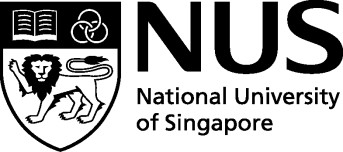 ACC3614 – Valuation Course OutlineOverall learning objectivesTo equip students with the key concepts and understanding in the valuation of major asset classes: bonds, other fixed-income instruments, financial derivatives, real estate, equity instruments as well as valuation for M&A.To equip students with the key concepts and understanding in using fair value measurements for assets as required by the Singapore Financial Reporting Standards.Pre-requisitesFIN2004.Please do your own revision if you do not remember well what you have learned in FIN2004. The lectures for ACC3614 will assume that you understand the key concepts taught in FIN2004 and will move at a reasonably fast pace.Module coverageBroadly, this module will cover the following:Valuation requirements of FRS 16, 32, 36, 38, 39, 40, 102, 103, 107 and 113Basics in valuations (parameters, models and applications)Various valuation methodologiesValuation of different asset classes: bonds, other fixed-income instruments, financial derivatives, real estate, and equity instruments as well as valuation for M&ALearning outcomesUpon successful completion of this module, students will be able to:Understand the basic economic theory that drives valuationUnderstand the requirements of fair value accountingUnderstand the major valuation methodologies for the various asset classesApply the valuation methods to the requirements of the various Singapore FRSs for accounting purposes.TextbooksDamodaran, Aswath, Investment Valuation: Tools and Techniques for Determining the Value of Any Asset, University Edition, 3rd Edition, John Wiley & Sons, 2012.Fabozzi, Frank J., Bond Markets, Analysis and Strategies, 9th Edition, Pearson Publishing, 2016.Hull, John C., Options, Futures and Other Derivatives, 10th Edition, Pearson Publishing., 2018.Sheridan Titman &John Martin, Valuation: The Art and Science of Corporate Investment Decisions, 3rd EditionStephen Lynn , Valuation for Accountants [electronic resource]: A Short Course Based on IFRS (https://linc.nus.edu.sg/record=b4191287)Please refer to the detailed syllabus for the relevant chapters of the textbooks.InstructorsPlease email the instructors for consultation or make other arrangements if you need their help or advice.ClassesThere are three classes as follows:You are expected to strictly attend the class to which you have been assigned. For the group project, you will be working in small groups with students from the same class.If due to exigencies you need to attend a class other than your own for any particular week, you need to get advance clearance from the instructor.The lecture will start at 8.00am or 2.00pm sharp as time is of the essence and your attendance on time will be monitored accordingly.Please do not miss classes as there will be no video recording of the lectures. You will also receive a poor score for participation if you miss the class more than once.Expectations.Lecture notes will be uploaded to IVLE before the start of class each week. Students are advised to read the lecture notes and the chapters of the recommended textbook (refer to the detailed syllabus below) before class each week. Additional readings assigned would also be uploaded to IVLE before each lecture. No physical handouts will be given in class. Students are expected to download and print the materials if they wish to have a hard copy.
Since you are training to become accounting professionals, ethics and professionalism are extremely important. Please take note of the NUS Code of Conduct. If any student is found violating the code of conduct or cheating in quizzes, exercises, tests or projects, he or she will be dealt with seriously and may end up obtaining zero for the relevant assessment or failing the entire module. We take compliance with ethical conduct very seriously.AssessmentClass participation and discussion (10%)Your participation mark will be dependent on your discussions in class and how your interactions would add value to the class. If you hardly speak up in class throughout the semester, you should expect a low mark for your class participation.Practice questions (10%)Information relating to two individual exercises with practice questions will be provided in class and/or on IVLE.Group project (20%)The instructors will assign you to small working groups for the purposes of group projects in line with the thinking explained below.In your future professional career, you will often find yourself working as a team with people you do not know or do not know well. This is particularly so if you work in a large auditing or advisory practice where you are usually assigned centrally to various engagements. Also, in most executive development programs, the participants are deliberately assigned to different groups for different projects so as to allow them maximum networking opportunities. You should use this opportunity to get to know more fellow students.You may or may not get the “dream team” that you had hoped for but it is your responsibility to think and act positively to make the teamwork effectively. Your instructors expect all team members to help each other to ensure no member is left behind. Please do your best to contribute as a good team player and not be detested by your team members a freeloader. In awarding marks, the instructors will take into consideration how you collaborate or handle tension within your working group. All members of the same working group will get the same mark. In exceptional circumstances, the instructors may moderate the marks to deal seriously with the freeloader.Information about the group project will be provided in class and/or on IVLE. The requirements of the group project are expected to be issued in Week 7 and the report is due for online submission at the end of Week 14.Mid-term test (30%)There is a mid-term test in addition to a final test. It is your responsibility to be present for the mid-term test. Absence without a valid reason from the mid-term test will be given a score of zero. The excused absence with a make-up test will be given only in EXCEPTIONAL CIRCUMSTANCES as allowed by NUS policies. You must make arrangements with the instructors in writing prior to the mid-term test as soon as you know you may have difficulty attending the mid-term test.All materials covered during the semester in Week 1 to 6 in lectures, presentations, assignments, and assigned readings are examinable. All University-approved calculators are permitted. Any other electronic and mobile devices e.g. laptop, smartphones, and mobile phones are not allowed.When sitting the mid-term test, students are allowed to bring in one (1) SHEET of A4 size paper with hand-written or typewritten notes on both sides.Final test (30%)It is your responsibility to be present for the final test. Absence without a valid reason from this final test will be given a score of zero. The excused absence with a make-up test will be given only in EXCEPTIONAL CIRCUMSTANCES as allowed by NUS policies. You must make arrangements with the instructors in writing prior to the final test as soon as you know you may have difficulty attending the final test.All materials covered during the semester from Week 7 to 12 in lectures, presentations, assignments, and assigned readings are examinable. In setting the final test, it is assumed that you have internalized the knowledge acquired in Week 1 to 6.All University-approved calculators are permitted. Any other electronic and mobile devicese.g. laptop, smartphones, and mobile phones are not allowed.When sitting the final test, students are allowed to bring in 1 SHEET of A4 size paper with hand-written or type-written notes on both sides.Detailed syllabusCODE OF CONDUCT (ABSTRACT)You are being trained as an accountant and it is imperative that you acquire good ethical and professional values. NUS expects students to behave in a most honorable manner. Actions will be taken for any violation of ethical or professional conduct and this includes the award of a fail grade or zero for any assignment, test or even the whole module.NUS Code of Student ConductAs a widely respected institution of higher learning, the National University of Singapore (NUS) is dedicated to cultivating academic and personal excellence in a way that is inclusive and supportive, where communal values, as well as the dignity and rights of each person, are respected.NUS students are expected to maintain and uphold the highest standards of integrity and honesty at all times, as well as embrace community standards, diversity and mutual respect for one another, both within the University and the wider Singapore community.This Code of Student Conduct is intended to guide students’ conduct in both the academic and non- academic aspects of their University life by providing an overview of the behavior generally expected of them as members of the University community. It is meant to serve as a broad framework, and should not be treated as an exhaustive list.In line with the above, the University expects students to uphold both the spirit and letter of this Code of Student Conduct at all times.Academic, Professional, and Personal IntegrityThe University is committed to nurturing an environment conducive for the exchange of ideas, the advancement of knowledge and intellectual development. Academic honesty and integrity are essential conditions for the pursuit and acquisition of knowledge, and the University expects each student to maintain and uphold the highest standards of integrity and academic honesty at all times.The University takes a strict view of cheating in any form, deceptive fabrication, plagiarism and violation of intellectual property and copyright laws. Any student who is found to have engaged in such misconduct will be subject to disciplinary action by the University.It is important to note that all students share the responsibility of protecting the academic standards and reputation of the University. This responsibility can extend beyond each student’s own conduct and can include reporting incidents of suspected academic dishonesty through the appropriate channels. Students who have reasonable grounds to suspect academic dishonesty should raise their concerns directly to the relevant Head of Department, Dean of Faculty, Registrar, Vice Provost or Provost. NameRoleEmailRoomPhoneAssociate Professor Lin YupengLecturer, bizliny@nus.edu.sgBIZ 1,07-206516G1Mon8:30 am to 11:30 amBIZ1 206G2Wed8:30 am to 11:30 amBIZ1 205G3Wed12:00 pm to 15: 00 pmBIZ1 205Allocation%Class assignments and participationClass participation and discussion	– 10%Two individual exercises(by credit)	-- 10%One group project	-- 20%40b.	Mid-term test 30c.	Final test 30Total100Week beginning TopicTextbook and additional materialsLevel of DifficultyWeek 1 Introduction to fair value accounting and overview of valuation Purposes of valuationRequirements of FRS 39 and 113Fundamentals of valuationDamodaran Chapters 1-3FRS 39 and 113* Week 2Bonds and other fixed-income instruments 1 Zero and Spots CouponsSeasoned Bond 1FabozziChapters 2, and 3, FRS 32**Week 3Bonds and other fixed-income instruments 2Seasoned Bond 2Floating Rate Notes 1Floating Rate Notes 2FabozziChapters 5 and18FRS 32*****Week 4Financial derivatives 1 Types of financial derivativesValuation of the Forward Rate Agreement (FRA)HullChapters 1, 2, 3 and 5 *****Week 5Financial derivatives 2 Valuation of swapsBasic option featuresValuation of stock optionsHullChapters 7, 10, 11 and 12;Additional materials*****Week 6Financial derivatives 3Black-Scholes option-pricing modelCox, Ross and Rubinstein binomial modelHullChapters 12, 14, and 15;Additional materials****Recess week, Recess week, Recess week, Recess week, Mid-term testTBAMid-term testTBAMid-term testTBAMid-term testTBAWeek 7Equity valuation 1 Basic valuation parameters and models for equityQuantifying the parameters: discount rates, time horizon, terminal value, growth, cash flows, etc.Damodaran Chapters 4, 1-4**Week 8Equity valuation 2 Cost of equity Damodaran Chapters 6-8;Additional materials***Week 9Equity valuation 3 Cost of debtAdvanced valuation models 1 Damodaran Chapters10-14 & other reading materials;Additional materials***Week 10Equity valuation 4 Advanced valuation models 2Relative valuationFinancial firmsDamodaran Chapters15-20 Additional materials***Week 11Equity valuation 4 Young or start-up firmsPrivate Equity investmentM&AThe rationale for M&A (corporate governance)Synergies in M&AValuation of targetConglomerates in AsiaDamodaran Chapters 21-24;Additional materials*Week 12Real estate ValuationMarket approachCost approachHedonic valuationImpairment of goodwill and other intangible assets FRS 36, FRS 38 and FRS 103 Types of intangible assets Impairment of intangible assets Accounting for impairmentDamodaran Chapters 25 26; FRS 36, FRS 38 and FRS 103 *Week 13 Final Overview LT  **Final testTBAFinal testTBAFinal testTBAFinal testTBA